АДМИНИСТРАЦИЯ МУНИЦИПАЛЬНОГО ОБРАЗОВАНИЯ «НОВОДУГИНСКИЙ РАЙОН» СМОЛЕНСКОЙ ОБЛАСТИПОСТАНОВЛЕНИЕот 21.02.2022  №  21    О внесении изменения в приложение к постановлению Администрации муниципального образования «Новодугинский район» Смоленской области от 09.01.2013 № 1Руководствуясь Уставом муниципального образования «Новодугинский район» Смоленской области (новая редакция),Администрация муниципального образования «Новодугинский район» Смоленской области постановляет:1. В приложение к постановлению Администрации муниципального образования «Новодугинский район» Смоленской области от 09.01.2013 № 1 «Об образовании избирательных участков, участков референдума на территории муниципального образования «Новодугинский район» Смоленской области»                      (в редакции постановлений Администрации муниципального образования «Новодугинский район» Смоленской области от 08.02.2013 № 23, от 14.08.2013 №118, от 27.08.2014 № 113, от 27.06.2016 № 113, от 15.07.2016 № 120, от 15.09.2016 № 149, от 19.07.2018 № 124, от 09.06.2020 № 113, от 04.08.2020 № 138) внести изменение, изложив его в новой редакции  (прилагается).2. Настоящее постановление опубликовать в районной газете «Сельские зори».3. Контроль за исполнением настоящего постановления возложить на заместителя Главы муниципального образования «Новодугинский район» Смоленской области – управляющего делами Администрации муниципального образования «Новодугинский район» Смоленской области С.Н. Эминову.Глава муниципального образования«Новодугинский район» Смоленской области                                                                                       В.В. СоколовИЗБИРАТЕЛЬНЫЕ УЧАСТКИ, УЧАСТКИ ДЛЯ РЕФЕРЕНДУМА НА ТЕРРИТОРИИ МУНИЦИПАЛЬНОГО ОБРАЗОВАНИЯ «НОВОДУГИНСКИЙ РАЙОН» СМОЛЕНСКОЙ ОБЛАСТИ Избирательный участок № 285Место нахождения участковой избирательной комиссии, помещения для голосования: здание МКОУ «Бурцевская НШДС» (д. Бурцево, д.30).Населенные пункты: д. Бурцево, ж/д будка 215 км, д. Асеково, д. Васьково,              д. Корнево, д. Котово, Новодугино-1, д. Томилиха. Избирательный участок № 286Место нахождения участковой избирательной комиссии, помещения для голосования: здание МКОУ «Высоковская СШ» (с. Высокое, ул. Школьная, д. 1).Населенные пункты: с. Высокое, д. Горки, д. Гришково, д. Екатеринки,                   д. Ершово, д. Ершинино, д. Замошье, д. Калыгино, д. Коротнево, д. Кулешовка,                д. Марково, д. Мельниково, д. Михалевка, д. Морхачево, д. Мысово, д. Насоново,          д. Родино, д. Федьково, д. Чаусово.Избирательный участок № 287Место нахождения участковой избирательной комиссии, помещения для голосования: здание Григорьевского сельского Дома культуры (д. Григорьевское, ул. Парковая, д. 5).Населенные пункты: д. Григорьевское, д. Адуевщина, д. Александровское,            д. Брюхачиха, д. Варварино, д. Воейково, д. Гармоново, д. Головково, д. Дерново,             д. Жемулькино, д. Ивановское, д. Извеково, д. Каменец, д. Коробаново, д. Кочаново, д. Лукино, д. Лядо, д. Марьино, д. Новая, д. Першино, д. Петровское, д. Ржавец,               д. Холм.Избирательный участок № 288Место нахождения участковой избирательной комиссии, помещения для голосования: здание Днепровского сельского Дома культуры (с. Днепровское,                  ул. Первомайская, д. 13).Населенные пункты: с. Днепровское, д. Азарово, д. Акулово, д. Аленино,                д. Алтухино, д. Аносово, д. Безымянка, д. Болшево, д. Бубны, д. Василево,                        д. Вязовец, д. Городок, д. Горожанское, д. Домашенка, д. Дикое, д. Жегулино,               д. Зилово, д. Ивановское, д. Игнатиха, д. Ильюшкино, д. Камышкино, д. Караваево, д. Кожаново, д. Корнеево, д. Копытово, д. Коробово, д. Кочерово, д. Крупениха,               д. Кузнецово, д. Кузьмино, д. Лашутиха, д. Леоново, д. Леуздово, д. Ляпуново,                     д. Мальцево, д. Мольно, д. Нероново, д. Никулинка, д. Новое Лысково, д. Новое Камынино, д. Панское, д. Паршино, д. Паршуково, д. Печеничено, д. Постниково,            д. Починки, д. Савино, д. Сельцо, д. Семенково, д. Слепцово, д. Соврасово, д. Спас, д. Старое Лысково, д. Старое Камынино, д. Степанково, д. Сумароково, д. Торопово, д. Тишино, д. Уследнево, д. Устиниха, д. Хвощеватое, д. Хонюки, д. Чиркино,                 д. Шевандино, д. Шелухино, пос. Аносовского Льнозавода.Избирательный участок № 291Место нахождения участковой избирательной комиссии, помещения для голосования: административное здание Администрации Тесовского сельского поселения Новодугинского района Смоленской области (д. Капустино,                              ул. Центральная, д.8).Населенные пункты: д. Капустино, д. Аббакумово,  д. Алхимово, д. Белоусово, д. Блиново, д. Головино, д. Забелино, д. Игнатково, д. Курбатово, д. Лашкино,                д. Марково, д. Минино, д. Поплясуха, д. Решетниково, д. Самоскли, д. Свозки,          д. Усадище, д. Яблонька.Избирательный участок № 292Место нахождения участковой избирательной комиссии, помещения для голосования: здание МКОУ «Липецкая ОШ» (д. Липецы, ул. Центральная, д. 22).Населенные пункты: д. Липецы, д. Медведки, д. Задняя Пустошка, д. Боково, п. Льнозавода, д. Телюкино, д. Поповка, д. Тюхово, д. Кужнино, д. Пустошка,               д. Приказники, д. Яблонька, д. Пятерниково, д. Сносное, д. Бабинка, д. Мольгино,              д. Высокое, д. Городня, д. Харино, д. Пашечкино, д. Полютиха, д. Абрамиха,           д. Высоково.Избирательный участок № 294Место нахождения участковой избирательной комиссии, помещения для голосования: здание МКУК «Центр досуга» (районный Дом культуры)                             (с. Новодугино, ул. Горького, д. 4).Улицы с. Новодугино: Базарная площадь, ул. Андреевская,  ул. В. Федорова, ул. Ворошилова,  ул. Гагарина, ул. Горького, ул. Докучаева, ул. Железнодорожная, Железнодорожный пер., ул. Зеленая, ул. Колхозная, Колхозный пер.,                                  ул. Комсомольская, Красный пер., ул. Кирова, ул. Кооперативная, ул. Котовского,  ул. Красноармейская, ул. Краснофлотская, ул. Ленина, ул. Лесная, ул. Матросова, ул. Мелиоративная, ул. Механизаторов,  ул. Мира, ул. Моисеенко, ул. Молодежная,  ул. Первомайская, ул. Пионерская, Пионерский пер.1, Пионерский пер.2,                            ул. Приозерная,  ул. Присельская,  ул. Сенная, ул. Советская, ул. Специалистов,             ул. Стаханова, ул. Строителей, ул. Труда,  ул. Фрунзе, ул. Чапаева, ул. Чкалова,                ул. Энергетиков, ул. 10-е Марта, ул. 30 лет Победы, ул. 50 лет Победы,                              50 лет Победы пер.1, 50 лет Победы пер.2, 50 лет Победы пер.3, пер. 30 лет Победы, 208 км. ж.д. будка.Избирательный участок № 297Место нахождения участковой избирательной комиссии, помещения для голосования: здание МКОУ «Рябинковская ОШ» (д. Рябинки, д. 6).Населенные пункты: д. Рябинки, д. Дуботерово, д. Изосимиха, д. Копариха,               д. Семенчиха, д. Слизнево, д. Чернецы, д. Княжино, д. Андрониха, д. Карцево,                 д. Куркино,  д. Любуша, д. Подовражное. Избирательный участок № 298Место нахождения участковой избирательной комиссии, помещения для голосования: здание МКОУ «Селищенская ОШ» (д. Селище, д. 45).Населенные пункты: д. Селище, д. Балаево, д. Заднее, д. Зубцово, д. Коленово, д. Кулигино, д. Никитиха, д. Перчиха, д. Чубарово.Избирательный участок № 299Место нахождения участковой избирательной комиссии, помещения для голосования: здание МКОУ «Тесовская ОШ» (c. Тесово, ул. Школьная, д. 17).Населенные пункты: с. Тесово, д. Ануфриевская Слобода, д. Болтилово,                   д. Быково, д. Гольнево, д. Дедюрево, д. Дубровка, д. Екатериновка, д. Заболонье,                   д. Казарево, д. Кожино, д. Лопаково, д. Милюково, д. Никольская Слобода,                        д. Одноруково, д. Петровская Слобода, д. Свакино, д. Соколово, д. Татарка,                         д. Телицы, д. Хохлово, д. Шилино, д. Якшино.Избирательный участок № 301Место нахождения участковой избирательной комиссии, помещения для голосования: здание МКОУ «Торбеевская ОШ» (д. Торбеево, ул. А.И. Данилова,           д. 14).Населенные пункты: п. д/о Александрино, д. Торбеево, д. Бубново,                          д. Бунаково, д. Васютники, д. Ключеиха, д. Коптево, д. Курцево, д. Мозжерово,               д. Никольское, д. Попляскино, д. Санники, д. Севальниха, д. Сычево, д. Шаулино,           д. Щеголево, станция Александрино.Согласовано:Председатель территориальной избирательной комиссии ______________  С.Н. Эминова«____»____________     ________Отп. 1 экз. – в делоИсп. __________ С.Н. Эминовател. 2-13-44«____»  ______ _________ 2022 г.Разослать редакции газеты «Сельские зори»,ТИК, Сис админ (ИКСО)Визы:Д.А. Романова	________________	«_____»______________  2022Визы:Д.А. Романова	________________	«_____»______________  2022Визы:Д.А. Романова	________________	«_____»______________  2022Приложениек постановлению Администрациимуниципального образования«Новодугинский район»Смоленской областиот 09.01.2013 №1(в редакции постановлений Администрации муниципального образования «Новодугинский район» Смоленской области от 08.02.2013 № 23, от 14.08.2013 №118, от 27.08.2014 № 113, от 27.06.2016 № 113, от 15.07.2016  № 120, от 15.09.2016 № 149, от 19.07.2018 № 124, от 09.06.2020  № 113, от 04.08.2020 № 138)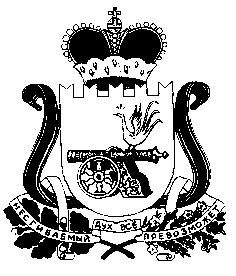 